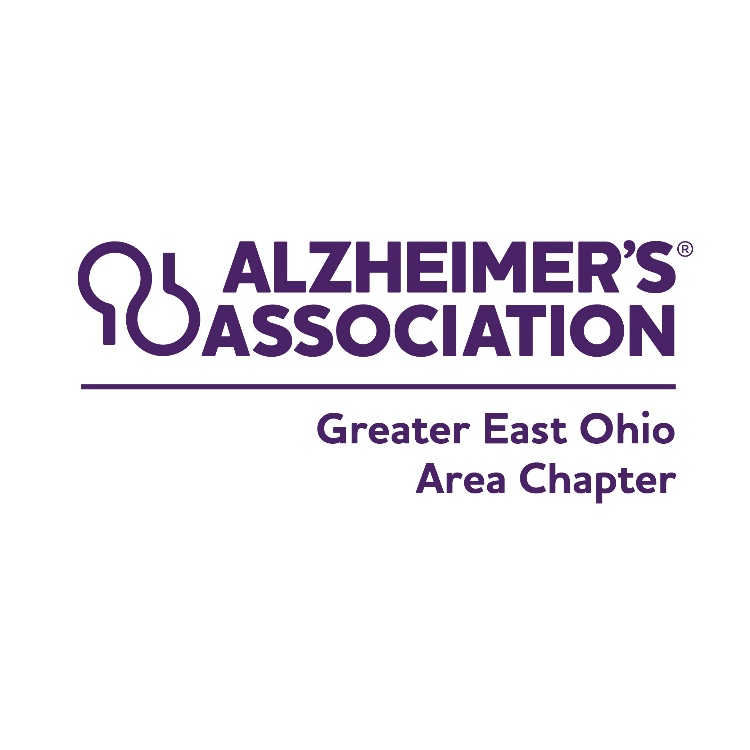 FOR IMMEDIATE RELEASEMedia Contact:
Patricia Carroll, Communications Manager937.610.7007, office; 317.439.7919, cellplcarroll@alz.org; www.alz.orgRegistration Open for 2022 Mahoning Valley Walk to End Alzheimer’s YOUNGSTOWN, OH—August 9, 2022—The Alzheimer’s Association Greater East Ohio Chapter has announced the date for its 2022 Mahoning Valley Walk to End Alzheimer’s, the world’s largest event to raise awareness and funds for Alzheimer’s care, support, and research. The Walk to End Alzheimer’s is scheduled for Sat., Oct. 22 at the Youngstown State University Watson and Tressel Training Center. Throughout the Mahoning Valley service area, thousands in the community walk in memory of mothers, fathers, grandparents and loved ones who are impacted by Alzheimer’s disease and other dementia. Alzheimer’s disease is the sixth leading cause of death in the U.S., more than breast and prostate cancers combined.Communities also support the Walk to End Alzheimer’s in support of:more than 6 million individuals in the U.S. living with Alzheimer’s with 220,000 in Ohio.more than 442,000 unpaid caregivers in Ohio who tirelessly provide care and support;reaching the first survivor of Alzheimer’s disease by finding a cure; andwomen’s brain research, as Alzheimer’s disease disproportionately impacts women.“As the world’s largest nonprofit funder of Alzheimer's research, the Alzheimer's Association leads the way to end Alzheimer’s and all other dementia by accelerating global cutting-edge research, driving risk reduction and early detection, and maximizing quality care and support for individuals and their families,” said Constance Amstutz, Marketing Committee Member for the 2022 Mahoning Valley Walk to End Alzheimer’s. “Our research efforts are a catalyst and convener that unites the world’s leading researchers to enhance the scientific progress forward in finding a cure.”“To have a world without Alzheimer’s, our strength is in numbers. Coming together to raise awareness and the funds needed to enhance Alzheimer’s care and support, and advance critical research are integral to our success not only in Mahoning Valley but on a global level,” said Amstutz. “We are encouraging you to spread the word – to family, friends, and associates. Keep in mind that donations may be eligible for a tax deduction. Talk to your employer about a charitable giving match. The opportunities for advancement are in front of us, and it’s up to us to take the steps to make it happen, and we need your help in doing so.”Registration for the 2022 Walk to End Alzheimer’s is now open. To register a team, sign up as a team captain, or register to walk as an individual, visit alz.org/walk. About the Alzheimer's Association
The Alzheimer's Association is a worldwide voluntary health organization dedicated to Alzheimer's care, support and research. Our mission is to lead the way to end Alzheimer's and all other dementia — by accelerating global research, driving risk reduction and early detection, and maximizing quality care and support. Our vision is a world without Alzheimer's and all other dementia®. Visit alz.org or call 800.272.3900.###Photos are from the 2021 Mahoning Valley Walk to End Alzheimer's